Exploring the SA Wellbeing and Engagement Data with Students: Session 1Handout 1: Descriptions of Cognitive engagement/Perseverance and academic self-conceptCOGNITIVE ENGAGEMENTPERSEVERANCE AND ACADEMIC SELF-CONCEPT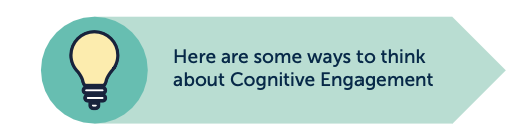 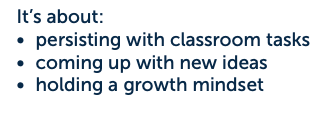 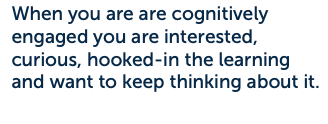 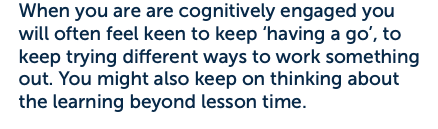 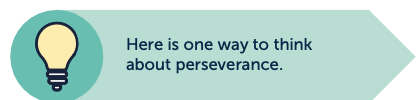 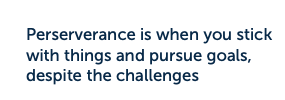 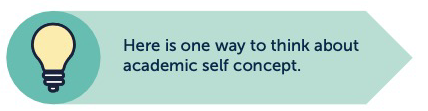 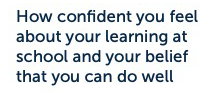 